SCHOOLWORK                                 23rd April 2020RJEŠENJAZADATAK 5 (str. 64)Dao feels happy when she’s volunteering.Dao volunteers with her mum.Rita exercises before a test.Rita plays a sport with a ball.Luka learns things from his parents.Luka doesn’t learn everything at school.Henry reads a book a week.Reading helps your brain work better. It helps you learn new words and it even helps you with maths.ZADATAK 6 1 Ifeel good when I help someone. Dao2 When you read, you also travel. Henry3 I learn when I do things. Luka4 I get good grades when I’m relaxed. Rita5 I like working with cats and dogs.  DaoZADATAK 7 1 What do you do in your free time? In my free time I watch TV, play PC games, text my friends, ride a bike, go to the movies or just hang out with my friends in the street( in the playground/ school yard).2 When do you have free time? I have some free time in the evening and at weekends. 3 What do grown-ups do in their free time?Grown-ups usually read books, watch TV or go for a walk.GRAMATIČKA VJEŽBA1 Nick’s father DOESN’T WORK  ( not work) in London.     He WORKS ( work) in Manchester.2 My office IS (be) in a big building.3 Every morning they GET UP (get up) at six o’clock.4 She WASHES  (wash) in cold water in the morning.5 We  EAT  (eat) eggs and toast for breakfast.6 They DRINK  (drink) orange juice for breakfast.7 DOES she WEAR (wear) jeans to school?8 He RUNS  (run) to the railway station every morning. He is always late!9 DOES  he always TAKE (take) his umbrella?10 He  BUYS  (buy) a newspaper and  READS (read) it on the train.11 When DO  they COME  (come) back home after work?12 After dinner he sometimes WATCHES (watch) television. 13 He DOESN’T HELP (not help) with the chores.14 We DON’T  often GO (not go) to the cinema.                          SCHOOLWORK                23rd April 2020                        IN MY FREE TIME   (udžbenik, str 64)ZADATAK 1 Prošli put smo se upoznali s raznim aktivnostima koje možemo obavljati u slobodno vrijeme- exercising, reading, eco club, animal shelter…Danas ćemo se upoznati s osobama koje imaju te zanimljive slobodne aktivnosti. Pročitaj i usmeno prevedi četiri kratka teksta o Riti, Henriu, Dao I Luki na strani 64 u udžbeniku. Saznaj čime se oni bave u slobodno vrijeme. Što znači ‘to relax’? prevedi u bilježnicu.ZADATAK 2 Prepiši točne rečenice iz petog zadatka sa strane 64 u udžbeniku, a netočne ispravi po informacijama iz tekstova te ih ispravljene prepiši u bilježnicu. ZADATAK 3Prepiši rečenice iz 6 zadatka u bilježnicu te pored rečenica upiši ime osobe koja ih izgovara.ZADATAK 4 Prepiši pitanja iz sedmog zadatka te odgovori na njih u bilježnicu.ZADATAK 5 Riješi ovaj zadatak u bilježnicu. Prepiši pune rečenice i oblikuj glagol u glagolskom vremenu za present simple.1 Nick’s father ___________________ ( not work) in London.     He _____________( work) in Manchester.2 My office _____________________ (be) in a big building.3 Every morning they ________________ (get up) at six o’clock.4 She________________________ (wash) in cold water in the morning.5 We  _______________________ (eat) eggs and toast for breakfast.6 They _______________________ (drink) orange juice for breakfast.7 ___________she __________ (wear) jeans to school?8 He _______________ (run) to the railway station every morning.He is always late!9 __________ he always____________ (take) his umbrella?10 He _______ (buy) a newspaper and ________________ (read) it on the train.11 When _________ they ________ (come) back home after work?12 After dinner he sometimes _____________ (watch) television. 13 He ______________(not help) with the chores.14 We __________often _________(not go) to the cinema.RJEŠENJA 6. ZADATKA OD 21st April 20201 Mr. Robinson  finishes (finish) work at 7 pm2 We  take ( take)  the bus to work every morning.3 You  listen ( listen) to pop music every day.4 She goes ( go)to the club with her friends.5 They  write (write) many reports after lunch.6 You don’t watch ( not watch) TV when you  have (have) lunch.7 He doesn’t meet ( not meet)  his friends in the pub.8  We don’t do ( not do) the cleaning twice a week.9 Does she go (go) shopping with her parents? SCHOOLWORK                21sh April 2020      OBRADA: UNIT 4 LESSON 4 WHERE DOES THE CAT SLEEP? (STR. 62-UDŽB.)                  UNIT 4 LESSON 5 IN MY FREE TIME                (STR. 63 – UDŽB)ZADATAK 1 PREPIŠI NEPOZNATE RIJEČIhardly (ever) = gotovo nikad                                             TV show= TV emisija, televizijska serijafootball practice = trening nogometa                             school gym = školska sportska dvoranaexercising= vježbanje                                                          volunteering = volontiranjearts and crafts= kreativno i likovno izražavanje             eco club = eko klubanimal shelter= sklonište za napuštene životinjeZADATAK 2 Prouči 3. Zadatak iz udžbenika sa strane 62 te usmeno prevedi riječi za izražavanje učestalosti. (znate li značenje svih riječi?). Već smo ih prevodili u bilježnicu:always = uvijek; usually = obično/uobičajeno; often = često; sometimes = ponekad hardly ever = gotovo nikada; never = nikadaZADATAK 3Ispiši u bilježnicu rečenice iz 4.zadatka iz udžbenika sa strane 62 u bilježnicu  tako da su istinite za tebe. Na koje mjesto nikad ne ideš, koju aktivnost nikad ne radiš (never)?EXAMPLE: I never go rowing in the boat./ I never go to a disco./ I never go running with my dad….O čemu tvoji prijatelji uvijek pričaju (always)? EXAMPLE : My friends always talk about PC games.Što tvoja obitelj često jede (often)?  EXAMPLE: My family often eats meat./ My family often eats vegetables…Što tvoja nastavnica iz engleskog ponekad radi (sometimes)? EX: My English teacher sometimes grades us.Što tvoj najbolji prijatelj obično čita (usually)? EX: My friend usually reads sci-fi comicsZADATAK 4 Odradit ćemo uvod u 5. Lekciju 4. Cjeline   Upiši naslov nove lekcije u bilježnicu :    IN MY FREE TIME Prouči fotografije sa strane 63 u udžbeniku te poveži fotografije s nazivima za razne aktivnosti.  Ispiši aktivnosti u bilježnicu te pored njih upiši odgovarajuće brojeve s fotografija. ZADATAK 5Odradi zadatak 3 sa strane 63 u bilježnicu. Ispiši riječi s pripadajućim objašnjenjima u bilježnicu.ZADATAK 6 Riješi zadatak u bilježnicu.  Ispiši glagole u zadacima u obliku za present simple.1 Mr. Robinson __________________(finish) work at 7 pm2 We _______________( take)  the bus to work every morning.3 You __________________( listen) to pop music every day.4 She __________________( go)to the club with her friends.5 They ________________ (write) many reports after lunch.6 You ___________________( not watch) TV when you  _______________(have) lunch.7 He _____________________( not meet)  his friends in the pub.8  We __________________( not do) the cleaning twice a week.9 _____________ she ____________(go) shopping with her parents?                    SCHOOLWORK                17th April 2020      OBRADA: UNIT 4 LESSON 4 WHERE DOES THE CAT SLEEP? (STR. 62-UDŽB.)                  UNIT 4 LESSONS 2,3 ( STR. 42  RADNA BILJEŽNICA) ZADATAK 1 Otvori udžbenik na strani 62 te prouči prvi zadatak. Pogledajte pitanja u prvom zadatku. Kako se ta pitanja razlikuju od onih koje ste imali u 3. lekciji? Radi se o WH questions, odnosno o pitanjima koja počinju upitnom riječi. Njima pitamo kad, gdje, kako, zašto… se nešto dogodilo.  Prepiši pitanja iz prvog zadatka te ih prevedi.1 Where does it take place? = Gdje se održava (događaj)?2 When does it start? = Kad počinje?3 How often do they meet? = Koliko se često sreću? 4 What do they do there? = Što tamo rade?ZADATAK 2 Prepiši ove upitne riječi u bilježnicu i riješi 2. zadatak iz udžbenika u bilježnicu.When?= Kad(a)?Which? = Koji?Where? = Gdje?How often? = Koliko često?What? = Što?Why? = Zašto?ZADATAK 3 RIJEŠI ZADATKE SA STRANE 42 U RADNOJ BILJEŽNICI Pazi na 1b) zadatak! Od tebe se traži da odgovoriš na postavljena pitanja tako da ih primijeniš na jednu od aktivnosti iz 3. lekcije (Clubs). Odaberi jednu od aktivnosti: COMICS CLUB/ SCHOOL CHOIR/ SCIENCE CLUB te odgovaraj na pitanja vezano za odabranu aktivnost.(Samo jednu!) U drugom zadatku upiši riječi za učestalost tako da rečenice budu točne za tebe.                    SCHOOLWORK                16th April 2020OBRADA: UNIT 4 LESSON 3 CLUBS (STR. 61- UDŽBENIK)                UNIT 4 LESSONS 2,3 ( STR. 40 I 41  RADNA BILJEŽNICA) ZADATAK 1 U trećoj lekciji smo govorili o školskim klubovima/grupama. Odgovarali ste na pitanja koja su počinjala s DO/DOES kratkim odgovorima tipa: ‘YES, I DO./NO, I DON’T.’PREPIŠI U BILJEŽNICU: Pitanja kojima nekoga pitamo nešto o njegovim/njenim svakodnevnim aktivnostima u glagolskom vremenu PRESENT SIMPLE postavljamo s pomoćnim glagolom ‘DO’ ( oblici DO/DOES ovisno o licu). Ukoliko pitanja postavljamo BEZ UPITNE RIJEČI na njih dajemo KRATKI ODGOVOR.   YES/NO QUESTIONS                        SHORT ANSWERSDo you/they like it?                           Yes, I /you/we/they do.                                         No, I /we/you/they don’t.Does he/she like it?                   Yes, he/she/it does.                                          No, he,she,it doesn’t. ZADATAK 2 : PREPIŠI U BILJEŽNICU             UNIT 4 LESSON 2           WHAT TO DO?always= uvijek                    usually = obično, uobičajenooften = često                     sometimes = ponekadrarely = rijetko                   never= nikadbrowse the Internet= pretraživati internet   spend time with friends= provoditi vrijeme s prijateljimaZADATAK 3: Obrada zadatka 2 sa strane 40 u radnoj bilježnici.    KORAK 1:Ispiši u bilježnicu sva pitanja koja bi pitao svog najboljeg prijatelja/ prijateljicu vezano za aktivnosti iz tablice u 2. zadatku. Naznači kvačice na pravo mjesto u tablici tako da odgovaraju pitanjima koja si postavio/postavila.Moguća pitanja su: Do you usually watch a film on Monday?                      Do you spend time with friends on Saturday?                      Do you make a cake on Sunday?                      Do you do homework on Tuesday?    KORAK 2 Zamisli što bi tvoj najbolji prijatelj/prijateljica odgovorili te ispiši izvješće u 3. licu jednine o tome što tvoj prijatelj radi pojedinim danima u tjednu. Primjere izvješća imaš u 3. zadatku sa strane 40 u radnoj bilježnici.Moguće rečenice za izvješće: On Sunday my friend usually makes a cake.                                  On Monday my friend usually watches a film.                                   On Saturday and Wednesday my friend usually spends time                                   with friends.ZADATAK 4 Riješi zadatke 1,2 i 3 sa strane 41 u radnoj bilježnici.                       SCHOOLWORK                          14th April 2020OBRADA: UNIT 4 LESSON 3       CLUBS            STR. 60/61 UDŽBENIKZADATAK 1 PREPIŠI NEPOZNATE RIJEČIleaflet= letakmeet= srestiwonder= čudodraw= crtatitell stories = pričati pričejoin = pridružiti se, priključiti senightingale = slavujlight bulb= žaruljahiking= pješačenje, planinarenjeZADATAK 2: Pročitaj letke sa strane 60 u udžbeniku te ih pokušaj usmeno prevesti.ZADATAK 3 Riješi zadatak 2 sa strane 60 u bilježnicu. Prepiši pitanja u bilježnicu te odgovori na njih.ZADATAK 4 Odgovori u bilježnicu na pitanja iz 4. zadatka sa strane 61 u udžbeniku (pitanja ne treba prepisivati)ZADATAK 5 Pravilno oblikuj pitanja u petom zadatku sa strane 61 (s ‘do’ ili ‘does’) te ih pravilno prepiši u bilježnicu, a zatim odgovori na pitanja u bilježnicu. SCHOOLWORK    RJEŠENJA ZADATAKA    3rd  April 2020RADNA BILJEŽNICA1 a) 1Does Luka learn....?       2 Does Henry like....?       3 Do you know what time it is?          4 Does Dao help...?         5Does Rita prepare         6 Do the students in this school...?                               1b) 1 Yes, she does. 5                     4 Yes, I do. It's one o'clock. 3      2 No, she doesn't.  4                5 No, they don't.    6      3 No, he doesn't     2                6 Yes, he does.      1UDŽBENIK  (ZADATAK 3 STR 59)On Monday she stays at home and makes a cake with her mum. / On Tuesday she swims and dances with her cousin. On Wednesday she stays at home and watches a film./ On Thursday she stays longer at school and spends time with her friends./ On Friday she goes to the cinema./ She does homework every day but not on Fridays. She also browses the Internet every day.BILJEŽNICA1 She  	LIKES 	 flowers. (like)2 Jonas  SMILES very often. (smile)3 They DON’T RUN  once a week. ( not run)4 Dave and Lisa  DON’T WALK every day. (not walk)5 My mother BUYS food at the supermarket. (buy)6 Planes  FLY very high. (fly) 7 Mary SPEAKS  English. (speak)8 DOES the story END there? (end)9 DOES the teacher DRIVE a car? (drive)10The president WORKS very hard. (work)11 Tim and Tom  DON’T WORK (not work) hard.12 I DON’T SMILE (not smile) very often                   SCHOOLWORK        3rd April 2020OBRADA: UNIT 4  LESSON 2  WHAT TO DO?   UDŽBENIK STR. 59                UNIT 4  SELF-CHECK RADNA BILJEŽNICA STR.49ZADATAK 1 : RIJEŠI ZADATAK 3 SA STRANE 59 U UDŽBENIKU. POPUNI REČENICE DANIMA U TJEDNU TAKO DA SU REČENICE ISTINITE ZA TEBE.ZADATAK 2 : DJEVOJČICA TIA GOVORI O SVOM SLOBODNOM VREMENU U 4. ZADATKU SA STRANE 59 U UDŽBENIKU. POSLUŠAJ TEKST IZ E-UDŽBENIKA ILI GA PROČITAJ NA STRANI 150 U UDŽBENIKU. (UNIT 4  4.1)PREPIŠITE U BILJEŽNICU TOČNE REČENICE O TII.NPR. On Monday she stays at home.On Monday she usually makes a cake.On Tuesday she swims and dances.ZADATAK 3 RIJEŠI ZADATKE U RADNOJ BILJEŽNICI SA STRANE 49.  (ODGOVORE NA PITANJA IZ PRVOG ZADATKA PRONAĆI ĆETE U UDŽBENIKU U ZADATKU 4 SA STRANE 64 U ČETIRI KRATKA TEKSTA O RITI, DAO, HENRY-U I LUKI.) ZADATAK 4 RIJEŠI ZADATKE U PRESENT SIMPLE TENSE U IZJAVNOM, NIJEČNOM I UPITNOM OBLIKU. PREPIŠI SAMO RJEŠENJA U BILJEŽNICU.1       She  	____________________	 flowers. (like)2       Jonas  ________________very often. (smile)3       They __________________ once a week. ( not run)4       Dave and Lisa ___________________every day. (not walk)5      My mother ____________________food at the supermarket. (buy)6       Planes ___________________very high. (fly) 7       Mary _______________________ English. (speak)8        _________the story _____________there? (end)9        ___________ the teacher __________ a car? (drive)10	The president _______________very hard. (work)11 Tim and Tom ________________________(not work) hard.12 I _____________________________(not smile) very often.                       SCHOOLWORK               2nd April 2020OBRADA:       UNIT 4 LESSON 1      IT’S MONDAY AGAIN                              LESSON 2     WHAT TO DO? ZADATAK 1: Otvori udžbenik na strani 58 (Unit 4 Lesson 1) i pročitaj pitanja u zadatku 6 . Sva pitanja počinju sa ‘Do you….?’ Prepiši pitanja I odgovori na njih za sebe. Ne možemo odraditi zadatak kako je izvorno zamišljen jer pitanja ne možete postaviti prijatelju ili kolegi. Dakle, na pitanja odgovarate za sebe.  ZADATAK 2: Krenimo s novom lekcijom – LESSON 2 WHAT TO DO?                      Napiši koji ti je najdraži dan u tjednu i obrazloži zašto.ZADATAK 3   Riješi drugi zadatak iz ove lekcije u bilježnicu. Pročitaj sedam izraza iz drugog zadatka na strani 59. Prouči sličice. Što znače izrazi iz zadatka? Prepiši i prevedi ovih sedam izraza u bilježnicu.                           ZADATAK 4 Tko ima mogućnost korištenja e-udžbenika (eSfera) odigrajte digitalnu igricu vezanu za drugu lekciju ‘What to do?’.ZADATAK 5 Riješi interaktivni listić na platform www.liveworksheets.com. Slijedite upute koje sam vam već postala, služite se kodom koji sam vam ispisala te Carnetovim korisničkim imenom i lozinkom. Za one koji imaju problema s korištenjem ove platform, listić sam kopirala u ovaj dokument. U bilježnicu ispisujete rješenja zadataka. Na ovaj način samo treći zadatak nećete na listiću moći odraditi jer je slušna vježba, ali ostalo možete.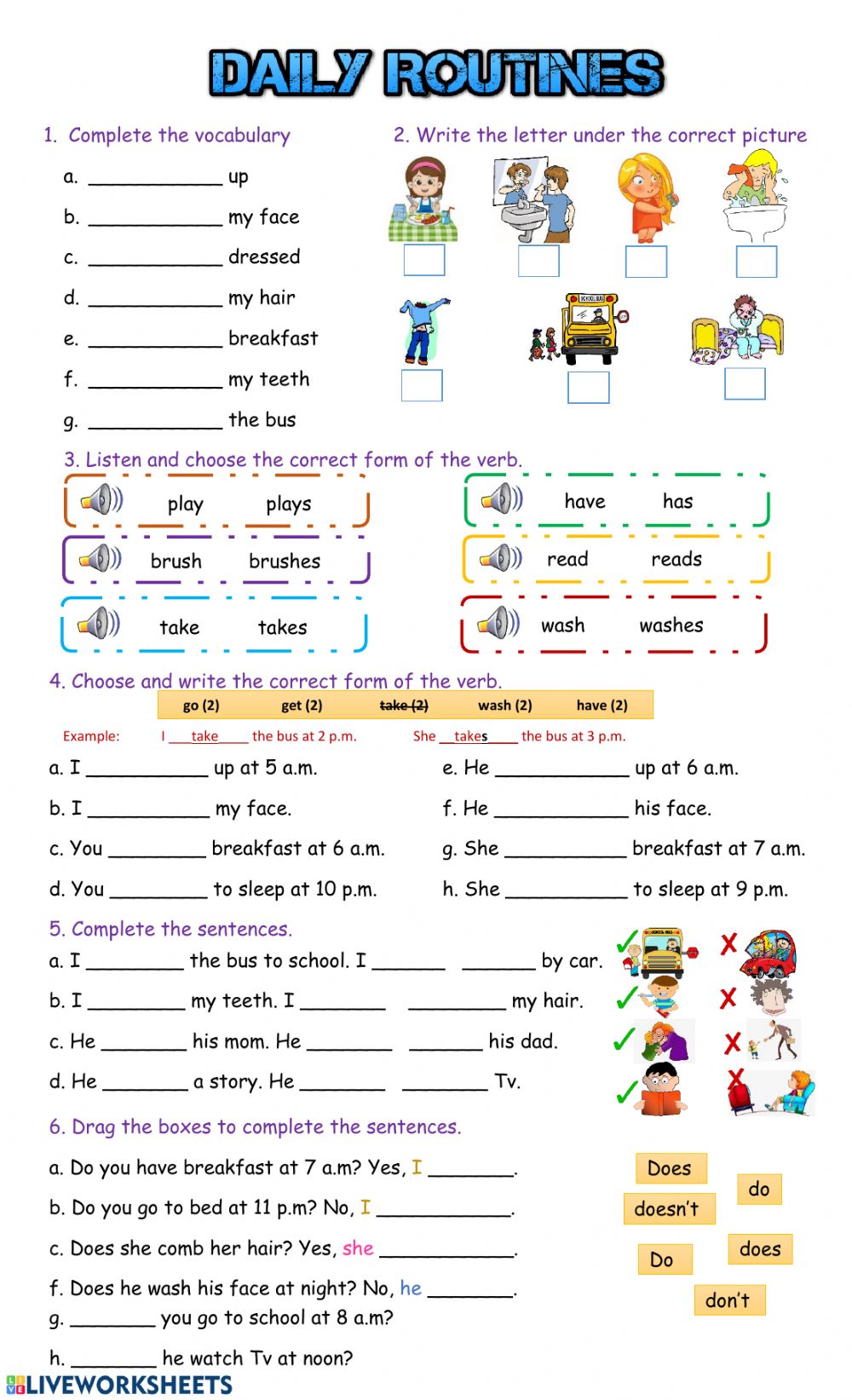                                SCHOOLWORK                     31st March 2020.     (Tuesday)UNIT 4       SO MUCH TO DO SO LITTLE TIMELESSON 1    IT’S MONDAY AGAIN!       STR. 58 UDŽBENIK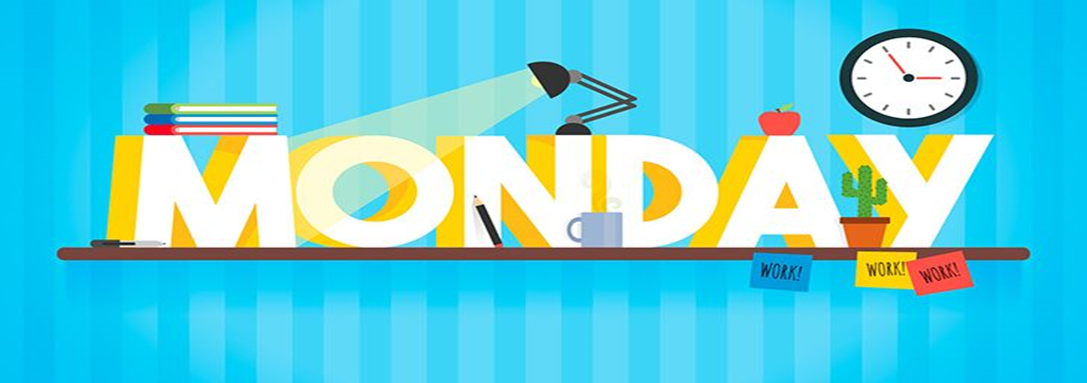 ZADATAK 1  PRVO ĆEMO KRENUTI S RJEŠENJIMA ZADATAKA OD PRETHODNOG ŠKOLSKOG SATA. PROVJERI TOČNOST RIJEŠENIH ZADATAKAA Write the third person singular of the following verbs.play	PLAYS                     go   GOESwash	WASHES       	teach	TEACHES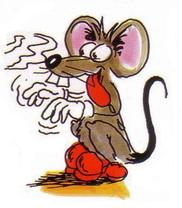 drive	DRIVES                 carry	CARRIESfly	FLIES                   start	STARTShelp	 HELPS                  kiss	KISSESwatch	  WATCHES  	 tidy TIDIESlike	LIKES           	enjoy	ENJOYS          cry	CRIES           	 mix	MIXESB Complete the sentences with the Present Simple of the verbs in brackets.Peter and his friends    GO     to school by bus. (go)Elephants  EAT    leaves and grass. (eat)David's father WORKS in a hospital. (work)The bank  OPENS   (open) at 9.30 and CLOSES   at 4.30. (close)Tom and Jim PLAY  football every day after school. (play)Mr Jones IS (be) a teacher. He TEACHES  history. (teach)Our lessons START   at 9.00 and FINISH at 3.30. (start / finish)My pen friend LIVES  in Japan. (live)Mary and her brother WATCH   cartoons every Sunday morning. (watch)John  TIDIES  his room every day. (tidy)POČNIMO S OBRADOM PRVE LEKCIJE U 4. CJELINI:ZADATAK 2 : Pročitajte pitanja iz prvog zadatka na str. 58 te razmislite o mogućim odgovorima. Prepišite pitanja i dgovorite na njih u svoju bilježnicu.WHO CAN YOU SEE IN THE PICTURE?  /HOW DOES SHE FEEL? DO YOU FEEL LIKE THIS ON MONDAYS AND FRIDAYS?/ HOW ABOUT OTHER DAYS?ZADATAK 3 Poslušajte zvučni zapis 5.1 sa strane 58 u udžbeniku (Klik na kružni simbol za aktivnosti u gornjem lijevom kutu u digitalnom udžbeniku pa odaberi ‘Listen’.)Pokušajte nakon toga brzo izgovoriti ove ‘jezikolomke’ iz drugog zadatka. Odigrajte igru ‘Tongue twisters’ u digitalnom obliku. (Klik na kružni simbol za aktivnosti u gornjem lijevom kutu pa ‘Play and learn’)ZADATAK 4 Prepišite riječi s prijevodom u bilježnicu.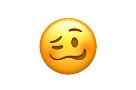 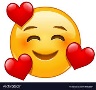 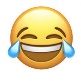 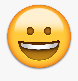 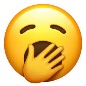 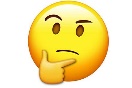 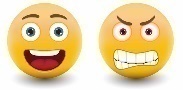 miserable = jadan, očajanmiserably= jadno, očajnomoody = mrzovoljan, hirovittough = težakwell-wishing = koji želi dobrotricky = prepreden, lukavtrickly= prepredeno, lukavo troublesome = problematičansuperbly= sjajno, krasnosplendid = sjajan, divanto be good at something = biti dobar u nečemufar away= dalek, dalekoto hang out = družiti sesocial life = društveni životZADATAK 5 Pročitajte u zadatku 4 sa strane 58 kako Penelope i Ollie opisuju svoj najdraži dan. Koji im je dan najdraži? Naglas pročitajte i usmeno prevedite tekstove. Usporedite. ZADATAK 6  Odgovorite na pitanja iz 5. zadatka u bilježnicu. Prepišite pitanja.                              SCHOOLWORK                                  27th March 2020ZADATAK 1  RIJEŠI ZADATKE U GLAGOLSKOM VREMENU PRESENT SIMPLE TENSEA Write the third person singular of the following verbs.play	___________       go____________wash	____________	teach	____________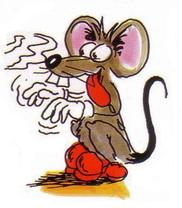 drive	____________     carry	____________fly	____________     start	____________help	____________     kiss	____________watch	____________	 tidy____________like	____________	enjoy	____________cry	____________	 mix	____________B Complete the sentences with the Present Simple of the verbs in brackets.Peter and his friends __________ to school by bus. (go)Elephants __________ leaves and grass. (eat)David's father __________ in a hospital. (work)The bank _________(open) at 9.30 and _____________ at 4.30. (close)Tom and Jim __________ football every day after school. (play)Mr Jones _____(be) a teacher. He ______________ history. (teach)Our lessons __________ at 9.00 and __________ at 3.30. (start / finish)My pen friend __________ in Japan. (live)Mary and her brother __________ cartoons every Sunday morning. (watch)John _____________ his room every day. (tidy)         SCHOOLWORK                                       26th March 2020OBRADA: UNIT 3 LESSON 9 FUN WITH SCIENCE  STR 53 UDŽBENIK                UNIT 3 SELF-CHECK STR. 38 RADNA BILJEŽNICADANAS ĆEMO SE ZABAVITI S JEDNIM POKUSOM. ZADATAK 1: OTVORI UDŽBENIK NA STR. 53 TE PROČITAJ REČENICE PRI VRHU STRANICE.                     PROČITAJ UPUTE ZA PRVI ZADATAK- SPOJI RIJEČI SA SLIKAMA.                      VI NE SMIJETE PISATI U UDŽBENIK PA ĆETE RIJEČI IZ PRVOG ZADATKA                      PREPISATI U BILJEŽNICU I PREVESTI IH NA HRVATSKI JEZIK.ZADATAK 2: PROČITAJ UPUTE U DRUGOM ZADATKU NA STRANI 53. NADOPUNI REČENICE                      RIJEČIMA IZ PRVOG ZADATKA.                      VI NEĆETE PREPISIVATI CIJELE REČENICE U BILJEŽNICU VEĆ ĆETE SAMO                      ISPISATI RIJEČI IZ PRVOG ZADATKA PRAVILNIM REDOSLIJEDOM U                       BILJEŽNICU. (ONIM REDOSLIJEDOM KOJIM BI POPUNJAVALI REČENICE).ZADATAK 3  ODRADITE POKUS AKO MOŽETE. NADAM SE DA STE SE ZABAVILI.ZADATAK 4 RIJEŠI ZADATKE U RADNOJ BILJEŽNICI SA STRANE 38 (SELF-CHECK)                                  SCHOOLWORK                                     24th March 2020OBRADA: UNIT 3 LESSON 9    FUN WITH SCIENCE    P. 54     TEXTBOOK                UNIT 3  SELF-CHECK   P. 55  TEXTBOOK                UNIT 3 LESSON 9   FUN WITH SCIENCE  /  SELF-CHECK WORKBOOKDanas nastavljamo s obradom treće cjeline. Zabavit ćemo se uz lekciju FUN WITH SCIENCE. ZADATAK 1 Riješite kviz sa strane 54 u bilježnicu. Odgovore potražite online.                     Pazite na upotrebu glagolskog vremena za present simple u 3. licu jednineZADATAK 2 Riješite matematičke zagonetke iz drugog zadatka sa strane 54 u udžbeniku.                    Primjer: Greg studies for a/one hundred and twenty minutes every day.                                  Greg studies for eight hundred and forty minutes every week.                   Pišite pune rečenice u bilježnicu.ZADATAK 3 Riješite SELF-CHECK u udžbeniku sa strane 55. Skenirala sam ovu stranicu iz                    udžbenika, pa tko može, neka isprinta da ne pišete sve u bilježnicu.                     Ukoliko ne možete printati, pišite u bilježnicu samo točna rješenja,                     a ne cijele zadatke.ZADATAK 4 Riješite stranu 36 i 37 u radnoj bilježnici.                               SCHOOLWORK    20th MarchOBRADA: UNIT 3 LESSON 8       str. 51 i 52ZADATAK 1 Djeco, otvorite svoje udžbenike na str. 51. i proučite slike. Which one do you like best and why? Which one is the most interesting and why? Explain! Objasnit ćete mi u bilježnicu u pisanom obliku.Npr. I like the second photo best. I think it’s the most interesting because it shows kids in an unusual science lesson. I like science and I like doing experiments. It’s fun to do experiments. I think the kids in the photo are also having a lot of fun doing experiments.ZADATAK 2 Pročitajte tekstove iz zadatka 2 sa strane 51. U udžbeniku 2 puta te ih prevedi usmeno. Ima li riječi koje ne razumiješ? Potraži prijevod online ili u rječniku na kraju udžbenika. Spojite fotografije i tekstove tako da prepišete samo prvu rečenicu svakog teksta s odgovarajućim brojem fotografije ispred teksta.Npr. 1 This is me and my friends in the yard.4 My school is quite far from my home…itd…ZADATAK 3 Odgovorite na pitanja iz zadatka 3 u udžbeniku sa strane 51. Pitanja prepišite.ZADATAK 4 Riješite zadatak 4 sa str. 52 u udžbeniku tako da pročitate tekst, a u bilježnicu samo zapišete riječi iz uputa pravilnim redoslijedom kao da popunjavate test.ZADATAK 5 Nakon što ste proučili tekst u 4. zadatku  sa str. 52, po uzoru na taj zadatak i po uputama iz zadatka 5 napišite sastav o a) najdražem danu u tjednu b) najdražem dijelu dana c)najdražem predmetu kojeg posjedujete i kako ga koristite te d) najdražem mjestu ( kutku) u školi opisujući to mjesto u školi. SCHOOLWORK      19th MarchUNIT 3 LESSON 7   AN INTERVIEW    Što radiš pojedinim danima u tjednu? Koliko često se baviš pojedinim aktivnostima? Primijenimo naučeno o present simple u lekciji ‘AN INTERVIEW’ZADATAK 1 Otvorite udžbenik na strain 50. te pročitajte upute za prvi zadatak. Trebate popuniti pitanja riječima iz uputa. Ta pitanja ćete prepisati u svoju bilježnicu ( pod naslovom ‘An Interview’). Pitanja su npr.  Do you watch TV in the morning?                        Do you make the bed before you go to school?                        Do you play a musical instrument?                        Do you go out with your friends on Saturday?                        Do you get up early on Sunday?                        Do you talk back to your parents? (talk back= drsko odgovarati)                        Do you have a party for your birthdays?                        Do you skip breakfast?    (skip = preskočiti)                        Do you eat sweets?                        Do you read your emails before going to bed?Ne zaboravi pisati ‘Do you…’ na početku svakog pitanja!Prvi zadatak možete odigrati i u digitalnom obliku. Otiđite u eSferu i koristite šifre iz udžbenika.ZADATAK 2 U drugom zadatku trebaš odgovoriti na pitanja iz prvog zadatka, prvo za sebe, a nakon tog za nekog od ukućana s obzirom da ne idete u školu.Primjeri mogućih odgovora:ME                                                                         HE/SHEYes, I do. / No, I don’t.                                      Yes, he does./ No, he doesn’t                                                                           Yes, she does./ No, she doesn’t.ZADATAK 3 U trećem zadatku trebaš kratko prepričati odgovore za sebe te za člana obitelji.Npr.MEI don’t watch TV in the morning and I don’t make my bed in the morning. I play the flute.I go out with my friends on Saturday. I don’t get up early on Sunday. This is the only day when I don’t have any school assignments or duties. HE /SHE She doesn’t watch TV in the morning. She is too busy. She makes her bed in the morning. She doesn’t play a musical instrument. She doesn’t go out with her friends on Saturday. She gets up early on Sunday. She has a lot of chores to do every day.ZADATAK 4Poslušaj intervju učenice Anna s Mr Holland za školski časopis ‘Click’.Prepiši u bilježnicu samo pitanja koje Anna postavlja, a zatim odaberi i prepiši točne odgovore iz 3.b) zadatka iz udžbenika.    SCHOOLWORK                                        17th March 20201  Prisjetimo se lekcije obrađivane prethodna dva školska sata. Draga djeco, molila bih vas da prepišete ove riječi (ukoliko dosad nisu prepisane) i gap-filling zadatak u svoju bilježnicu.UNIT 3 LESSON 6 HAPPY FRIENDSHIP DAY!Prepišite ove riječi te ih umetnite u rečenice:next-door neighbour = prvi susjedgossip = tračpass on = priopćiti, dalje prenositi, javitiloyal = odangang= grupa prijatelja to catch up= nadoknaditi propuštenowaste of time= gubitak vremenajoke around = zezati setalk something out = riješiti razgovorom, porazgovarati o…I like hanging out with my _____________________. My friends are very important for me. They are very ______________________.We never ____________________ about anyone. I think it’s foolish to ____________________ everything people post in chat groups. When we meet we usually play sports or ___________________. If we have a problem we _____________________. One of my friends is actually my _________________ neighbour.  Peter is very busy so we don’t meet every day. Instead we often phone each other  to ______________________.UNIT 3 LESSON 7 AN INTERVIEW                                       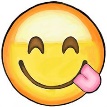 2 U ovoj kao i prethodnoj lekciji razgovaramo o navikama. Njih u engleskom jeziku izražavamo glagolskim vremenom PRESENT SIMPLE TENSE.Prepišite ova pravila za tvorbu i upotrebu glagolskog vremena present simple u svoju bilježnicu. Sjetimo se, ova ste pravila popunjavali na papiriću.         FORM ( TVORBA)                                                                                                                     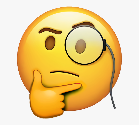 IZJAVNI OBLIK: Sva lica osim trećeg lica jednine (he,she,it) tvore izjavni oblik služeći se infinitivom glagola bez prijedloga 'to’.        I often go out with my friends. You watch TV every day.         We always tease each other. They go to football matches together.U trećem licu jednine (he,she,it) se na infinitiv glagola dodaje nastavak –s ili –es             Rhea wants to become an astronaut. Roko likes outdoor activities.             Ann goes out on Saturdays.           Tom teaches history.             He always washes up after dinner.   She does her homework every day.             This office buzzes with activity.      Harry misses his parents.VAŽNO: -većina glagola u 3.l.j. dodaje nastavak –s      play-plays,    talk-talks,    know-knows,    say-says   -glagoli koji završavaju na –ss,-sh, -ch,-x, -o dodaju nastavak –es            pass-passes,  teach-teaches  wash-washes   -glagoli koji završavaju na kombinaciju zatvornik + -y mijenjaju -y u -i te dodaju     nastavak –es                    try-tries   -GLAGOLI KOJI ZAVRŠAVAJU NA OTVORNIK +-Y  UZIMAJU NASTAVAK –S I  NE MIJENJAJU –Y     play-playsUPITNI OBLIK  DO/DOES + INFINITIV GLAGOLA                   (Do I play?) (Does he play?)NIJEČNI OBLIK: DON'T/DOESN'T + INFINITIV GLAGOLA                    ( I don't play.) (He doesn't play.)3 Primijenimo naučeno na primjeru. Ukoliko ne možete printati zadatke i lijepiti ih u bilježnicu, samo ispišite rješenja u bilježnicu.My babv brother	_____________(go) to kindergarten. We often ______________(help) our mum in the kitchen. He________________(brush)his teeth every morning. She_________________ (have) science on Monday and Thursday. The Pink Panther is a detective. He _____________(catch) bad guys. My friend_______________ (study) Italian and French. My sister sometimes_____________ (buy) nice clothes.My babv brother	 GOES   (go) to kindergarten. We often   HELP (help) our mum in the kitchen. He   BRUSHES (brush)his teeth every morning. She HAS  (have) science on Monday and Thursday. The Pink Panther is a detective. He  CATCHES (catch) bad guys. My friend STUDIES  (study) Italian and French. My sister sometimes BUYS  (buy) nice clothes.2  1 Where does it take place?   2 When does it start?   3 What do they do there?    4 How often do they meet?    5 What is their phone number?    Why is it interesting?3  1 School always starts at 8 a.m.2 My friends often text me.3 I usually do my homework in the afternoon.4 My pet sometimes makes a mess.5 My family never goes hiking/ go hiking during summer.